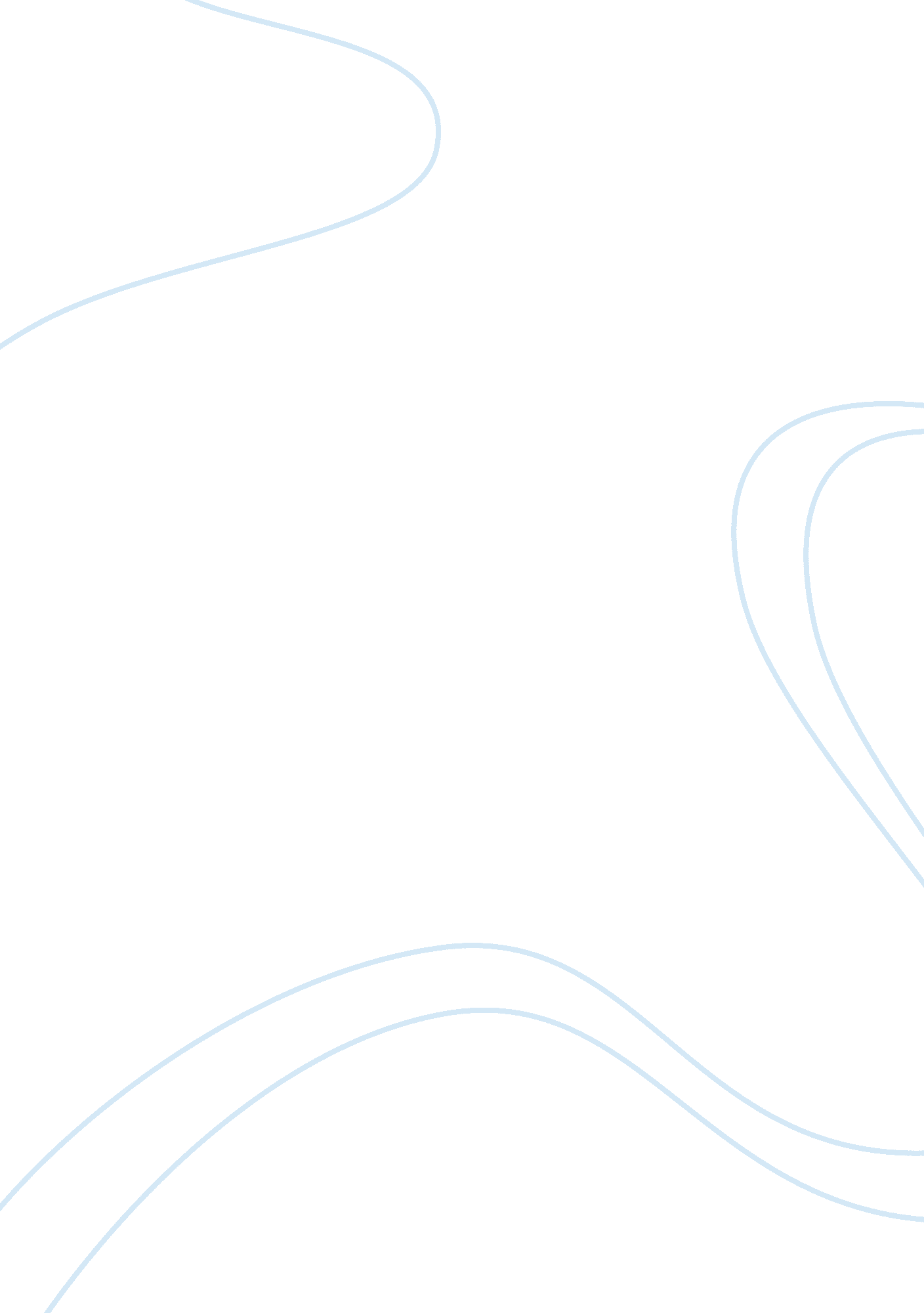 Being in natureReligion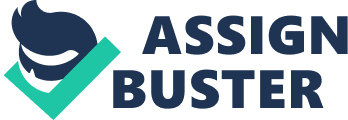 Being In Nature There is not doubt in the fact that the human civilization is a peculiar phenomenon which does not have any analogs in the rest of the world of the living creatures. Indeed, it is known to provide a platform that enables people to exercise their unique abilities, such as generating verbal interaction. However, since the dawn of humanity the role of the mankind on the planet as well as the character of the relationship between people and nature is the subject of different debates. There are different approaches to this issue, offered by prominent people or various institutions. So, I decided to look at the nature through lens of a system of beliefs that is not common for me and gain first hand experience. This paper will provide an accurate account of the way I perceived the nature from the point of view of Chinese folk religions. 
First of all, it must be noted that while sitting on the bank of the river, I used my imagination to think that everything that is around me may be home for a particular deity, as is proposed by Chinese folk religion (Taylor 299). I tried to envision how gods could dwell in the trees or in the rocks. I also took a close look at the river, thinking about it not as a huge amount of water that was flowing from an elevated platform towards the ocean, but some kind of a miracle. I thought that if I try hard enough I will be able to image the god of the river and maybe interact with it. 
In addition to that, while sitting on the bank, I felt that I was ready for some fantastic actions. Indeed, I thought that is the surrounding area is full of different deities that some interesting might happen to me as well. That is why I looked at the forest and at the river, hoping that I will be able to communicate with the gods that live there and they might possibly give me a quest to complete. There is no doubt in the fact that if a person perceives the world in this way, than the latter becomes a rather interesting place to live in. 
Finally, I looked at the nature that was around me and felt that there is much more than a simple set of natural objects. I felt that under certain conditions, a person might feel that the place were I was sitting is able to tell a story. I think that it would not be an exaggeration that this was as close as I have ever been to understanding a different worldview. In spite of the fact that I knew that there would not be a fancy half transparent figure floating in the air dressed in ancient Chinese clothes, I felt that there is truly something more to the scenery. In other words, having spent some time together with the nature I developed a better understanding of the Chinese folk religion which is deeply rooted in contemplation as well as personal experiences (Yao and Zhao 158). 
Works Cited 
Taylor, Bron Raymond. The Encyclopedia of Religion and Nature. London: Thoemmes Continuum, 2005. Print. 
Yao, Xinzhong, and Yanxia Zhao. Chinese Religion: A Contextual Approach. London: Continuum, 2010. Print. 